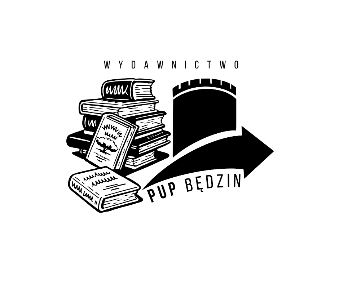 Formularz zamówienia publikacji ZAWODOWE ABC-------------------------------------------------------------------------------------------------------------------------------------Imię i nazwisko zamawiającego:tj. osoby uprawnionej do reprezentowania instytucjiNazwa instytucjiAdresTelefon kontaktowyNazwa towaruLiczba sztukPublikacja Zawodowe ABC Przyznano sztuk:Podpis Dyrektora UrzęduOdebrano dnia ………………………………………………………………………………………………………………..Podpis i pieczęć osoby przyjmującej zamówienie i odpowiedzialnej za jego realizację………………………………………………………..Podpis i pieczęć zamawiającego………………………………………………………..Podpis i pieczęć osoby przyjmującej zamówienie i odpowiedzialnej za jego realizację